ФЕДЕРАЛЬНОЕ АГЕНТСТВО ПО РЫБОЛОВСТВУФедеральное государственное бюджетное образовательное учреждение высшего образования «Дальневосточный государственный технический рыбохозяйственный университет»(ФГБОУ ВО «Дальрыбвтуз»)Национальная научно-техническая конференция студентов, аспирантов и молодых ученых«РЫБОЛОВСТВО-АКВАКУЛЬТУРА»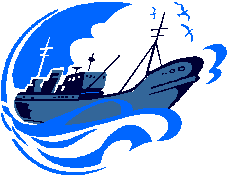 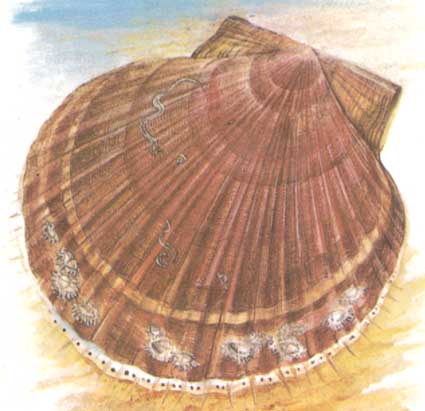 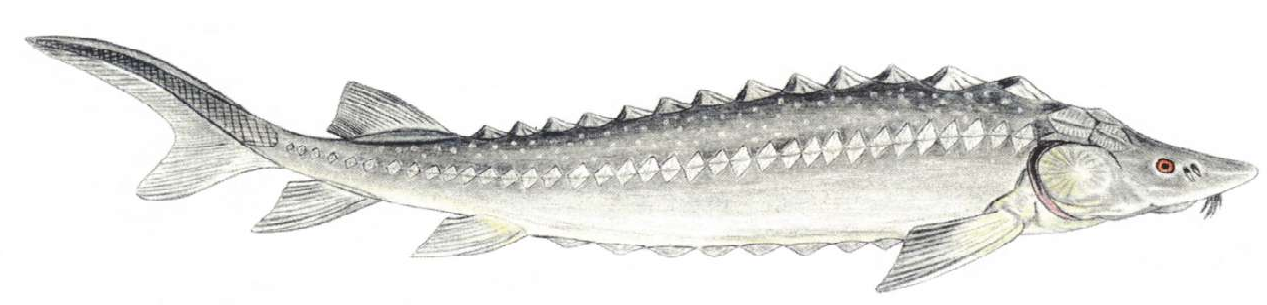 ПРОГРАММА19-20 апреля 2023 г.ВладивостокОРГКОМИТЕТ КОНФЕРЕНЦИИПредседатель – к.т.н., директор института Рыболовства и аквакультуры (ИРиА) ФГБОУ ВО «Дальрыбвтуз» Вальков Владимир ЕвгеньевичЗам. председателя – к.б.н., доцент, зав. кафедрой «Водные биоресурсы и аквакультура», зам. директора ИРиА по научной работе Матросова Инга Владимировна Секретарь – Журавлева Н.Н., ассистент кафедры «Водные биоресурсы и аквакультура».Члены оргкомитета:Азмухаметова Л.М., ст. препод. каф. «Экология и природопользование»; Баринов В.В., к.т.н., доцент кафедры «Промышленное рыболовство»;Беспалова Т.В., канд. физ. мат. наук, доцент, зав. кафедрой «Высшая математика»;Бусарова О. В., к.б.н., доцент, доцент кафедры «Экология и природопользование»;Буторина Т.Е., д.б.н, профессор кафедры «Экология и природопользование»;Дергунова О.Ф., ст. преподаватель кафедры «Высшая математика»;Иванко Н.С., ст. препод. кафедры «Прикладная математика и информатика»;Казаченко В.Н., д.б.н., профессор кафедры «Водные биоресурсы и аквакультура»;Круглик И.А., к.б.н., и.о. зав. каф. «Экология и природопользование»;Осипов Е.В., к.т.н., доцент, доцент кафедры «Промышленное рыболовство»;Пилипчук Д.А., ст. преподаватель кафедры «Промышленное рыболовство»;Прокопьева Д.Б., ст. препод. кафедры «Высшая математика»;Сергеева М.М., ст. преподаватель кафедры «Водные биоресурсы и аквакультура»;Ющик Е.В., к.т.н., доцент, зав. кафедрой «Прикладная математика и информатика»;Ященко Е.Н., ст. препод. кафедры «Прикладная математика и информатика».Адрес оргкомитета конференции. Владивосток, ул. Луговая 52-б, каб. 112 «Б»Дальневосточный государственный техническийрыбохозяйственный университет,Телефон: (423) 290-46-46; (423) 244-11-76E-mail: matrosova.iv@dgtru.ru Цель конференции - установление новых и дальнейшее развитие творческих связей между студентами, углубление интеграционных процессов между вузами, направленных на изучение проблем и тенденций инновационного развития рыбохозяйственного комплекса, обсуждение и обмен практическим и теоретическим опытом студентов и молодых специалистов.Памятка докладчику- Доклад должен быть по заявленной теме исследований.- Программа включает устные сообщения:секционные доклады - не более 10 минут + 5 минут - ответы на вопросы.- Для демонстрации презентаций докладов будут предоставлены мультимедийный проектор и компьютер.- Презентации принимаются в MS PowerPoint.- Презентации необходимо сдать за 30 мин. до начала работы секции техническому секретарю секции на flash-карте.- Презентации в другой программной среде демонстрируются с компьютера докладчика, который должен быть установлен в зале за 20 мин. до начала работы секции.Открытие конференцииПриветствие участникам конференции.(19.04.23 -10.10-10.15, ауд. 102 Б)Вальков Владимир Евгеньевич, к.т.н., директор института рыболовства и аквакультуры (ИРиА) ФГБОУ ВО «Дальрыбвтуз».Секция 1. Рациональная эксплуатация биоресурсов Мирового океана (20.04.23 с 12.00-16.50, ауд. 434-В)Председатель: Бойцов А.Н., к.т.н., доцент кафедры «Промышленное рыболовство»;Зам. председателя: Баринов В.В., к.т.н., доцент кафедры «Промышленное рыболовство»;Секретарь: Пилипчук Д.А., ст. преподаватель кафедры «Промышленное рыболовство»ДокладыБагокина Виктория Александровна ФГБОУ ВО «Дальрыбвтуз», ПРб-422Анализ способов выращивания серого морского ежа Strongylocentrotus intermedius в хозяйствах марикультуры Приморского края Научный руководитель: Е.П. Бровкина, ст. преподавательБуторина Елена Константиновна, ЭПм-212, Ващенко Максим Сергеевич, ПРм-212, ФГБОУ ВО «Дальрыбвтуз», Анализ распределения объемов вылова минтая по пользователям в Западно-Камчатской подзоне в 2015-2022 гг.Научный руководитель: С.В. Лисиенко, д.т.н., доцент, зав. кафедройБуторина Елена Константиновна, ЭПм-212, Ващенко Максим Сергеевич, ПРм-212, ФГБОУ ВО «Дальрыбвтуз», Анализ распределения объемов вылова минтая по пользователям в Камчатско-Курильской подзоне в 2015-2022 гг.Научный руководитель: С.В. Лисиенко, д.т.н., доцент, зав. кафедройВальков Михаил Владимирович, ФГБОУ ВО «Дальрыбвтуз», ПРм-314Траловые системы с применением гибкого распорного устройства для бокового траления объектов в поверхностном слое Научный руководитель: Е.В. Осипов, к.т.н., доцентВеренич Татьяна Николаевна, ФГБОУ ВО «Дальрыбвтуз», ПРб-222Методы повышения селективности ловушечного промысла трески Научный руководитель: В.В. Кудакаев, к.т.н., доцентДементьев Николай Сергеевич, Веливецкий Юрий Алексеевич, Дёгтева Екатерина Дмитриевна, ФГБОУ ВО «Дальрыбвтуз», ЭПб-412Дифференциация толкований понятийного аппарата в нормативно-правовых актах, регламентирующих обращение с судовыми отходами Научный руководитель: А.А. Майсс, ст. преподавательДенисюк Денис Викторович, ФГБОУ ВО «Дальрыбвтуз», ПРб-312Сравнение свойств материалов технологии 3d-печати изделий для нужд промышленного рыболовства Научный руководитель: П.А. Бородин, доцентЕрмин Алексей Александрович, ФГБОУ ВО «Дальрыбвтуз», ПРм-212Использование многофункциональной морской беспилотной платформы в рыболовстве Научный руководитель: В.В. Кудакаев, к.т.н., доцентИвойлов Артем Николаевич, Лысенко Елена Сергеевна (докладчик), ФГБОУ ВО «Дальрыбвтуз», ЭПб-412Исследование установленных классификационных групп отходов от рыболовства и рыбоводстваНаучный руководитель: Майсс А.А., старший преподавательКривоносов Данил Станиславович, ФГБОУ ВО «Дальрыбвтуз», ПРм-212Совершенствование промысловых схемы тралового лова с применением ваерных блоков с фиксаторами шкентеля траловой доски Научный руководитель: Е.В. Осипов, к.т.н., доцентМатвеева Кристина Алексеевна, ФГБОУ ВО «Дальрыбвтуз», ПРм-314История развития гибких распорных устройств в орудиях рыболовства Научный руководитель: А.Н. Бойцов, к.т.н., доцентМарченко Маргарита Олеговна, Радченко Диана Эдуардовна, Кузьменко Эвелина Алексеевна, ФГБОУ ВО «Дальрыбвтуз», ЭПб-412Система управления отходами на рыбодобывающих судах и процедура сдачи отходов в порту Научный руководитель: Майсс А.А., старший преподавательМасенков Семён Александрович, ФГБОУ ВО «Дальрыбвтуз», ПРб-212Обслуживание ставных неводов транспортной лодкой доставки рыбопродукции на берег необорудованный причальными стенкамиНаучный руководитель: Карпелев Т.П., старший преподавательНовиков Юрий Владимирович, Панова Олеся Вячеславовна, ФГБОУ ВО «Дальрыбвтуз», ЭПб-412Пробелы в правовой базе нормирования отходов образующихся на рыбодобывающих судахНаучный руководитель: А.А. Майсс, ст. преподавательПищёлка Анатолий Сергеевич, ФГБОУ ВО «Дальрыбвтуз», ПРб-312Анализ современных исследований биоакустики рыб на примере научных статей в американском акустическом журнале (Journal of the Acoustical Society of America) Научный руководитель: В.В. Баринов, к.т.н., доцентПищёлка Анатолий Сергеевич, ФГБОУ ВО «Дальрыбвтуз», ПРб-312Факторы, снижающие проч-ность орудий рыболовства Научный руководитель: П.А. Бородин, к.т.н., доцентСычева Ирина Сергеевна, ФГБОУ ВО «Дальрыбвтуз», ПРм-212Восточно-камчатская зона как объект промышленного рыболовства Научный руководитель: Т.М. Бойцова, д.т.н., доцентСекция 2. Математика (19.04.23 с 14.00-16.00, ауд. 424-В)Председатель: Беспалова Т.В., канд. физ. мат. наук, доцент, зав. каф. «Высшая математика»Зам. председателя: Машкова И.В., ст. преподаватель каф. «Высшая математика»;Секретарь: Дергунова О.Ф., ст. препод. каф. «Высшая математика»ДокладыАнишин Кирилл Романович, ФГБОУ ВО «Дальрыбвтуз», гр. ХТб-112Математика и сказание о потопе Научный руководитель – Дергунова О.Ф., старший преподавательГречишников Владислав Евгеньевич, ФГБОУ ВО «Дальрыбвтуз», гр. СВс-112Числа Фибоначчи и золотая пропорция Научный руководитель – Беспалова Т.В., к.ф.-м.н., доцент3. Демин Александр Александрович, ФГБОУ ВО «Дальрыбвтуз», гр. УТб-312Алгоритм Краскала и его практическое применениеНаучный руководитель – Лебедева Н.Г., доцентИгумнова Софья Максимовна, ФГБОУ ВО «Дальрыбвтуз», гр. ВТб-112Обработка статистических данных с помощью метода наименьших квадратов Научный руководитель – Дергунова О.Ф., старший преподаватель Кайгородова София Денисовна, ФГБОУ ВО «Дальрыбвтуз», ЭПб-112Математика в экологии Научный руководитель: Дергунова О.Ф., старший преподавательМорозов Кирилл Павлович, ФГБОУ ВО «Дальрыбвтуз», гр. ЭНб-112Математика вокруг нас: вероятность и игра в лотерею Научный руководитель – Беспалова Т.В., к.ф.-м.н., доцентПанарин Данил Викторович, ФГБОУ ВО «Дальрыбвтуз», гр. ЭМс-112Математическая модель для расчета объемного расхода жидкости через трубопровод в гидравлической системе Научный руководитель – Жук Т.А., к.ф.-м.н., доцент Панова Анастасия Александровна, Хандошко Ксения Александровна, ФГБОУ ВО «Дальрыбвтуз», гр. ЭКб-112Применение матриц в науке и технике Научный руководитель:  Машкова И.В., старший преподавательПлотников Захар Михайлович, ФГБОУ ВО «Дальрыбвтуз», ВТб-112Математика и искусственный интеллектНаучный руководитель: Дергунова О.Ф., старший преподавательРябков Даниил Станиславович, ФГБОУ ВО «Дальрыбвтуз», гр. ХТб-112  Бесконечность и большие числа Научный руководитель – – Дергунова О.Ф., старший преподаватель Соколова Анастасия Алексеевна, ФГБОУ ВО «Дальрыбвтуз», УТб-112Применение матричного исчисления для решения экономических задач Научный руководитель: Дергунова О.Ф., старший преподавательСуров Юрий Максимович, Батраков Михаил Андреевич, Кононов Даниил Сергеевич, ФГБОУ ВО «Дальрыбвтуз», гр. ПРб-112Золотое сечение в математике и искусствеНаучный руководитель – Лебедева Н.Г., доцентФадеев Иван Сергеевич, ФГБОУ ВО «Дальрыбвтуз», гр. СВс-112Применение теории вероятностей к задачам судовождения Научный руководитель – Беспалова Т.В., к.ф.-м.н., доцентСекция 3. Компьютерные технологии (20.04.23 с 14.00-16.00, ауд. 424-В)Председатель: Ющик Е.В., к.т.н., доцент, доцент кафедры «Прикладная математика и информатика»Зам. председателя: Ященко Е.Н., ст. преп., доцент кафедры «Прикладная математика и информатика»Секретарь: Колесникова Е.В., зав. методическим кабинетомДокладыАгаревская Яна Дмитриевна, ФГБОУ ВО «Дальрыбвтуз», гр.ВТб-112Электронно-картографические системыНаучный руководитель: Ященко Е. Н., старший преподаватель, доцент Андреев Дмитрий Романович, ФГБОУ ВО «Дальрыбвтуз», УТб-212Использование блокчейн в логистике (цифровой паспорт товара)Научный руководитель: Ющик Е.В., ст. преподаватель, доцентБогомякова Анастасия Романовна, ФГБОУ ВО «Дальрыбвтуз», гр.УТб-312Кибербезопасность на судне Научный руководитель: Ященко Е. Н., старший преподаватель, доцент Григорьева Юлия Александровна, Дальрыбвтуз, ФГБОУ ВО «Дальрыбвтуз», ПРБ-212Использование Excel для расчета характеристик трала Научный руководитель: Иванко Н.С., старший преподавательДемин Александр Александрович, Дальрыбвтуз, ФГБОУ ВО «Дальрыбвтуз», УТб-312Судовые информационные технологииНаучный руководитель: Ященко Е. Н., старший преподаватель, доцентДенисюк Денис Викторович, Дальрыбвтуз, ФГБОУ ВО «Дальрыбвтуз», ПРб-312Квантовые компьютеры Научный руководитель: Иванко Н.С., старший преподавательДорожуков Даниил Евгеньевич, Пьянков Даниил Александрович, Дальрыбвтуз, ФГБОУ ВО «Дальрыбвтуз, ЭМс-112Киберспорт в образовании Научный руководитель: Иванко Н.С., старший преподавательДорошенко Никита Евгеньевич, ФГБОУ ВО «Дальрыбвтуз», УТб-212Значение криптовалюты в современном мире Научный руководитель: Ющик Е.В., к.т.н., доцентКапелюш Алена Алексеевна, Харитоненко Амалия Александровна, ФГБОУ ВО «Дальрыбвтуз», ЭКб-312Анализ предпосылок к вопросу о структуре остатков от классической регрессии Научный руководитель: Рыжкина Т.А.., доцент, к. ф.-м. наук, доцентКириллов Максим Семенович, Дальрыбвтуз, ФГБОУ ВО «Дальрыбвтуз», гр. ВТб-112Навигация по документу MS Word Научный руководитель: Ященко Е. Н., доцент старший преподавательЛаштырева Эльвира Владимировна, Дальрыбвтуз, ФГБОУ ВО «Дальрыбвтуз», ВТб-112Рецензирование в MS Word Научный руководитель: Ященко Е. Н., старший преподаватель, доцентМамонтов Богдан Петрович,  Кузнецова Алиса Васильевна, ФГБОУ ВО «Дальрыбвтуз», гр. ВТб-212Метаданные в MS Word и Excel Научный руководитель: Ященко Е. Н., доцент старший преподавательМингайла Павел Константинович, Дальрыбвтуз, ФГБОУ ВО «Дальрыбвтуз», УТб-3123D моделирование логистических процессов Научный руководитель: Ященко Е. Н., старший преподаватель, доцентМингайла Павел Константинович, Дальрыбвтуз, ФГБОУ ВО «Дальрыбвтуз», УТб-312Перспективы дополненной реальности Научный руководитель: Ющик Е. В., к.т.н., доцент15.	Турчак Артем Николаевич, Дальрыбвтуз, ФГБОУ ВО «Дальрыбвтуз», ВТб-112Пример автоматизации заполнения табличных бланков средствами MS Excel Научный руководитель: Ященко Е. Н., старший преподаватель, доцент Решетников Артур Леонидович, Дальрыбвтуз, ФГБОУ ВО «Дальрыбвтуз», гр. ВТб-112Безопасность баз данных MS AccessНаучный руководитель: Ященко Е. Н., доцент старший преподавательСекция 4. Водные биоресурсы и аквакультура (19.04.23 с 10.00-15.00, ауд. 114 Б, 102 Б)Председатель – Смирнова Е.В., к.б.н. доцент каф. «Водные биоресурсы и аквакультура»Зам. председателя – Матросова И.В., к.б.н., зав. каф. «Водные биоресурсы и аквакультура»Секретарь: Сергеева М.М., ст. преподаватель кафедры «Водные биоресурсы и аквакультура»ДокладыАнтонова Анастасия Олеговна., ФГБОУ ВО «Дальрыбвтуз», гр. ВБб-212Фауна мелководных лентических водоемов города Владивосток. Их состав и количественные показатели в 2022 г.Научный руководитель: Е.В. Смирнова, к.б.н., доцент Андрющак Ярослав Андреевич, ФГБОУ ВО «Дальрыбвтуз», гр. ВБб-322Некоторые черты биологии горбуши залива Терпения (Охотское море) в 2022 г. Научный руководитель: М.М. Сергеева, ст. преподавательБордашевич Ксения Алексеевна, ФГБОУ ВО «Дальрыбвтуз», гр. ВБб-514Размерно-массовые характеристики кукумарии японской Уссурийского залива в 2019 г.Научный руководитель: И.В. Матросова, к.б.н. доцент, зав. кафедройГолубых Олег Александрович, ФГБОУ ВО «Дальрыбвтуз», гр. ВБб-414Некоторые черты биологии минтая Уссурийского залива (Японское море) в 2020 г.Научный руководитель: М.М. Сергеева, ст. преподавательКафанов Максим Николаевич, ФГБОУ ВО «Дальрыбвтуз», гр. ВБб-412 Размерно-массовые характеристики приморского гребешка бухты Троица (залив Посьета, Японское море) в 2019 г.Научный руководитель: И.В. Матросова, к.б.н. доцентКобыща Валерия Максимовна, ФГБОУ ВО «Дальрыбвтуз», гр. ВБм-112Биологическая характеристика щуки Esox Reichertii озера Ханка в разные сезоны 2021 г.Научный руководитель: С.В. Чусовитина, к.б.н., доцентКойнов Глеб Александрович, ФГБОУ ВО «Дальрыбвтуз», гр. ВБб-212Размерно-массовые характеристики травяного чилима (Рandalus latirostris) бухты Лососей (залив Анива, Сахалинская область) в 2022 г.Научный руководитель: Н.Н. Журавлева, ассистентКолтун Анастасия Вадимовна ФГБОУ ВО «Дальрыбвтуз», гр. ВБб-412Некоторые черты биологии черного палтуса в Западно-беринговоморской промысловой зоне в 2020 г Научный руководитель - Бадаев Олег Зинурович, к.б.н., вед.н.с.Тихоокеанский филиал Федерального государственного бюджетного научного учреждения «Всероссийский научно-исследовательский институт рыбного хозяйства и океанографии» Мотора Артём Павлович; Зобов Виктор Юрьевич., ФГБОУ ВО «Дальрыбвтуз», гр. ВБб-312Биологические показатели и распределение массовых видов десятиногих ракообразных (Decapoda) в сублиторали бухты ВитязьНаучный руководитель: Е.В. Смирнова, к.б.н., доцент Никольская Екатерина Анатольевна, Расщупкин Павел Юрьевич, ФГБОУ ВО «Дальрыбвтуз», гр. ВБб-514, гр. ВБм-212Размерные характеристики трепанга дальневосточного бухты Северная (Славянский залив, Японское море) и бухты Мелководная (Амурский залив, Японское море) в весенне-летний период 2021 г.Научный руководитель: И.В. Матросова, к.б.н., доцентРостовцева Марина Олеговна, ФГБОУ ВО «Дальрыбвтуз», гр. ВБб-422Аквакультура Приморского края: цели, задачи и приоритеты развития Научный руководитель: А.М. Кайко, к.э.н., доцентСавчук Мария Сергеевна, ФГБОУ ВО «Дальрыбвтуз», гр. ВБб-212Производство тихоокеанской устрицы в мировой практике Научный руководитель: С.Е. Лескова, к.б.н. доцентСеменчук Надежда Александровна ФГБОУ ВО «Дальрыбвтуз», гр. ВБб-422Размерно-массовые характеристики приморского гребешка бухты Витязь (зал. Посьета, Японское море) в 2021 г.Научный руководитель - И.В. Матросова, к.б.н. доцент, зав. кафедройСтаркова Евгения Геннадьевна, ФГБОУ ВО «Дальрыбвтуз», гр. ВБм-112Японский гребешок (Chlamys farreri nipponensis) – перспективный объект марикультуры Научный руководитель: С.Е. Лескова, к.б.н. доцентФоминов Владимир Сергеевич., ФГБОУ ВО «Дальрыбвтуз», гр. ВБб-212Биологическое состояние нижнеамурского и желтопятнистого хариуса, в верхнем течении реки Большая Уссурка в сентябре 2022 г  Научный руководитель: Е.В. Смирнова, к.б.н., доцент Секция 5. Экология (20.04.23 с 10.00-17.00, ауд. 402-В)Председатель: Круглик И.А., к.б.н., и.о. зав. каф. «Экология и природопользование»;Зам. председателя: Буторина Т.Е., д.б.н., профессор каф. «Экология и природопользование»Секретарь: Азмухаметова Л.М., ст. препод. каф. «Экология и природопользование»ДокладыВеливецкий Юрий Алексеевич, ФГБОУ ВО «Дальрыбвтуз», гр. ЭПб-412Анализ паразитарных сообществ эстуарной зоны реки Пенжина Научный руководитель: Т.Е. Буторина, д.б.н. профессорДавыдова Инна Александровна, ФГБОУ ВО «Дальрыбвтуз», гр. ЭПм-114Мониторинг загрязнения бухты Золотой Рог Научный руководитель: Круглик И.А., к.б.н., доцентДёгтева Екатерина Дмитриевна, ФГБОУ ВО «Дальрыбвтуз», гр. ЭПб-412Диагностика заболевания приморского гребешка Mizuhopecten yessoensis (Jay, 1857) в хозяйствах марикультуры Приморского края методом инкубирования Научный руководитель: Т.Е. Буторина, д.б.н. профессор Колесникова Анна Сергеевна, ФГБОУ ВО «Дальрыбвтуз», гр. ЭПм-112Анализ реакции многолетней мерзлоты на изменение температуры в период 2006-2020 г.Научный руководитель: Круглик И.А., к.б.н., доцентКучерук Мария Алексеевна, Зенина Вероника Владимировна, ФГБОУ ВО «Дальрыбвтуз», гр. ЭПм-112Влияние пожаров на состояние лесного фонда Дальнего Востока Научный руководитель: Круглик И.А., к.б.н., доцентМакарченко Владислав Евгеньевич, ФГБОУ ВО «Дальрыбвтуз», гр. ЭПм-114Проблемы загрязнения водотоков урбанизированных территорий и пути их решения Научный руководитель: Круглик И.А., к.б.н., доцентМязина Виталина Витальевна, ФГБОУ ВО «Дальрыбвтуз», гр. ЭПб-212Качество атмосферного воздуха г. Южно-Сахалинск Научный руководитель: Круглик И.А., к.б.н., доцентПекарь Владимир Эдуардович, ФГБОУ ВО «Дальрыбвтуз», гр. ЭПм-112Влияние незаконных рубок древесных насаждений на состояние лесного фонда Приморского края.Научный руководитель: Круглик И.А., к.б.н., доцентПерелыгин Семён Юрьевич, ФГБОУ ВО «Дальрыбвтуз», гр. ЭПм-112К вопросу о назначении и видах экологической экспертизы Научный руководитель: Руденко О.Н., доцентПотапова Дарья Юрьевна, ФГБОУ ВО «Дальрыбвтуз», гр. ЭПм-114Проблемы горнодобывающей промышленности. Влияние хвостохранилищ на реку Рудная (Приморский край)Научный руководитель: Круглик И.А., к.б.н., доцентСтативкина Александрина Юрьевна, ФГБОУ ВО «Дальрыбвтуз», гр. ЭПб-212Состояние газонов во Владивостоке и их влияние на запыленность атмосферного воздуха.Научный руководитель: Круглик И.А., к.б.н., доцент Цыбульников Иван Сергеевич, ФГБОУ ВО «Дальрыбвтуз», гр. ЭПм-112Использование технологий ветропылезащиты для защиты от угольной пылиНаучный руководитель: Руденко О.Н., доцентПодведение итогов работы конференции20 апреля 2023 г., ул. Луговая, 52-Б, аудитория 402 В - 16.00Представление проекта резолюции конференции Вальков Владимир Евгеньевич, к.т.н., директор института рыболовства и аквакультуры (ИРиА) ФГБОУ ВО «Дальрыбвтуз».